Открытый урок по основам безопасности жизнедеятельности в 	«День Знаний» в МА ДОУ «Детский сад № 42»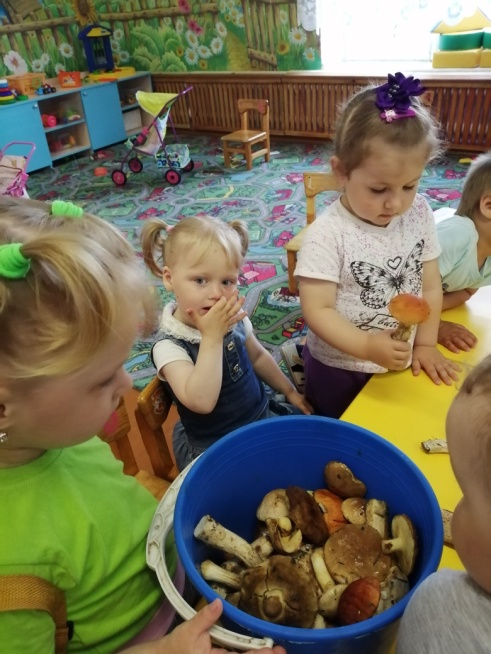 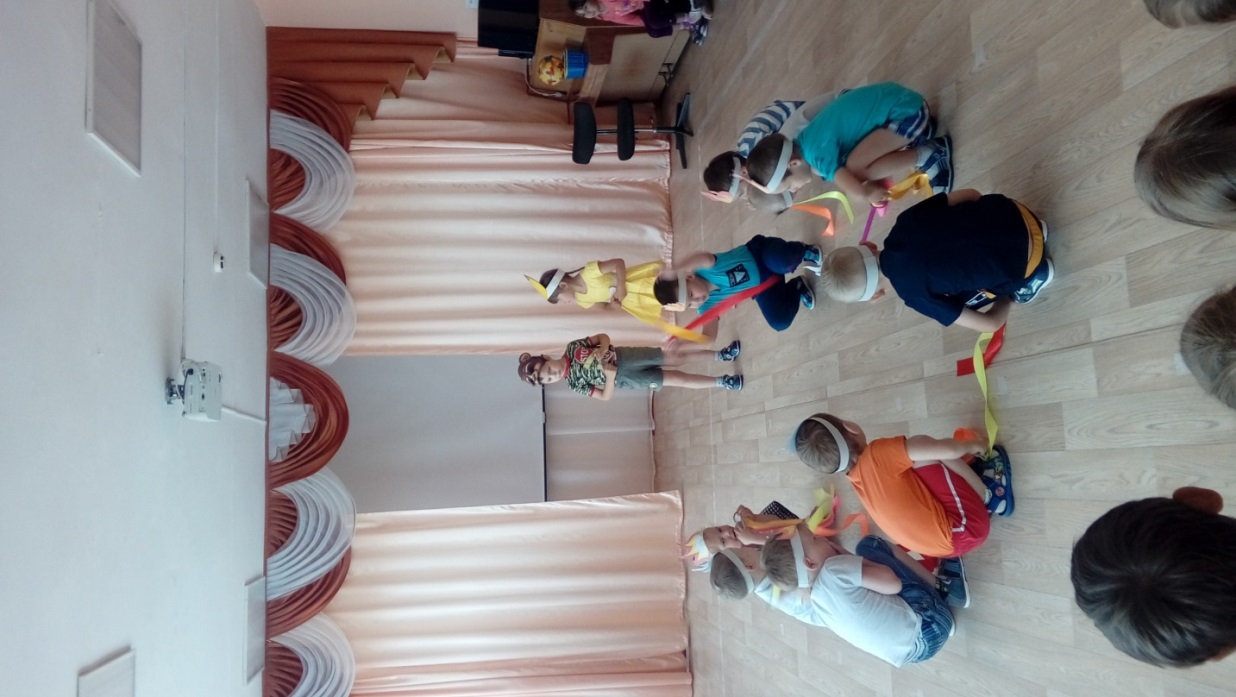 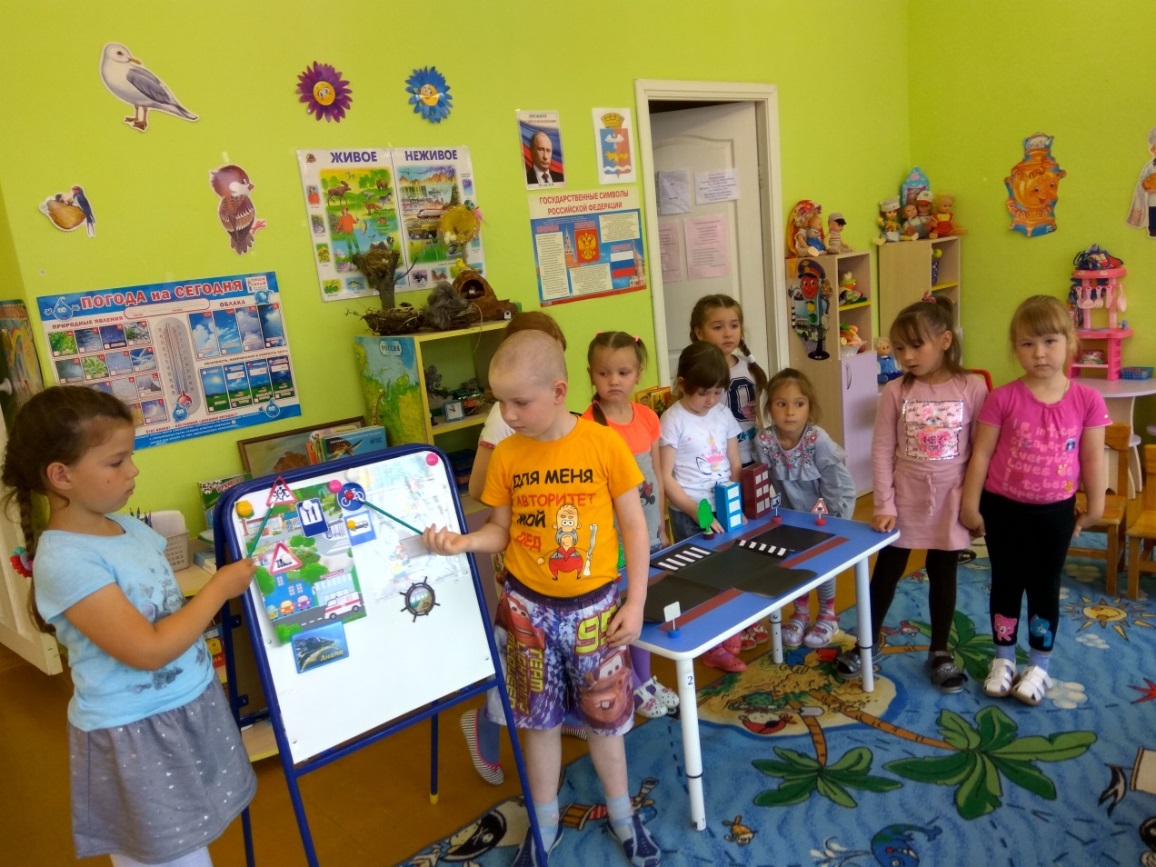 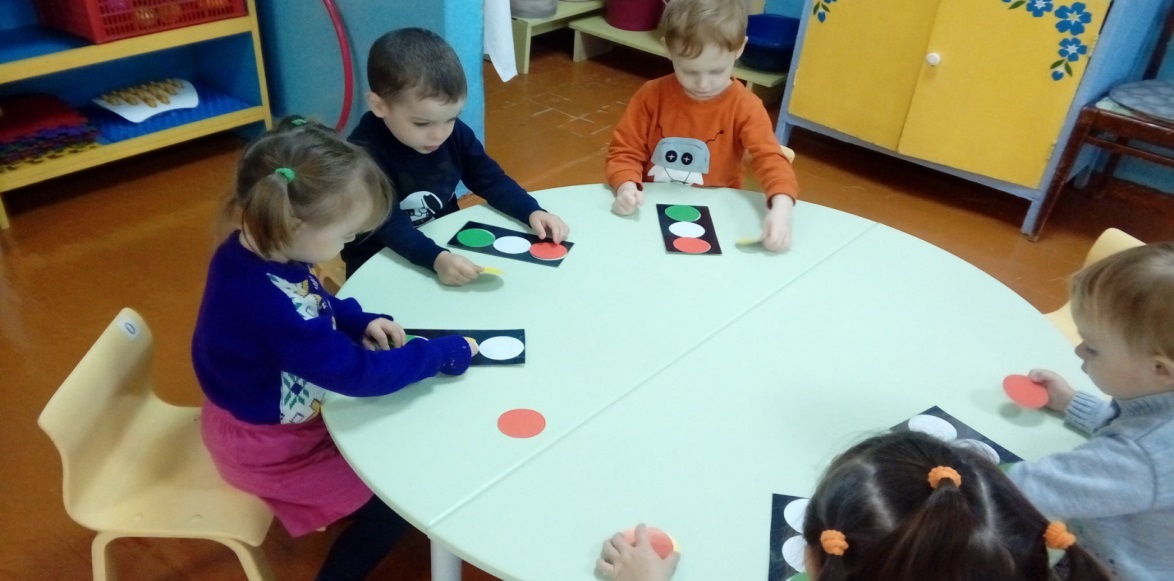 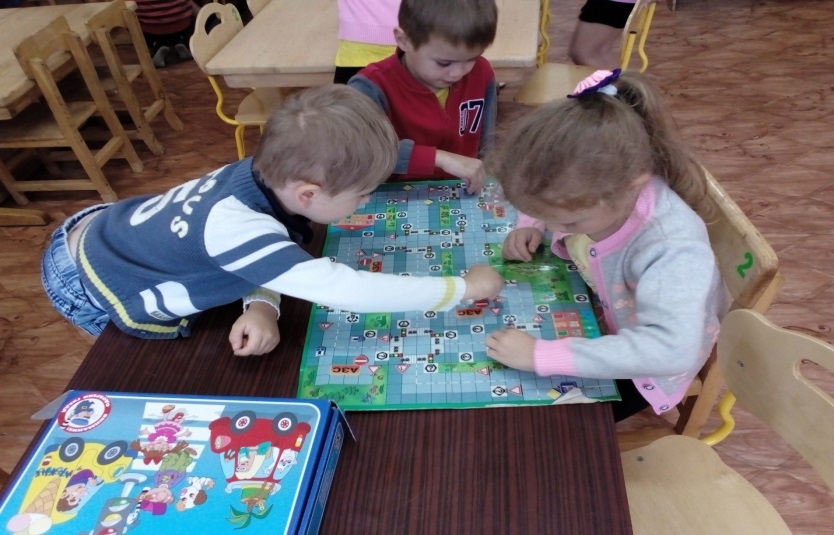 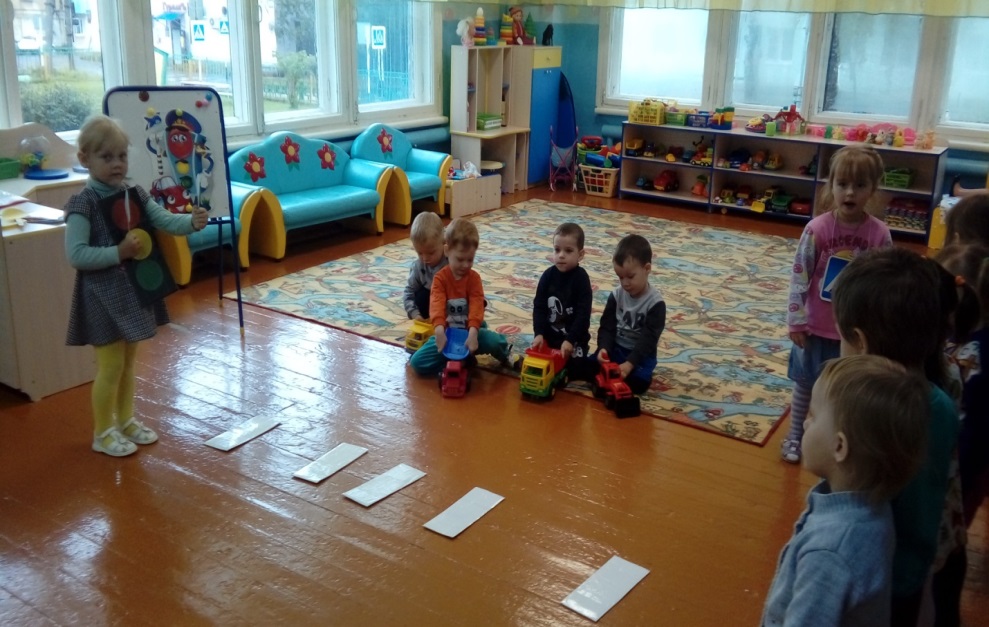 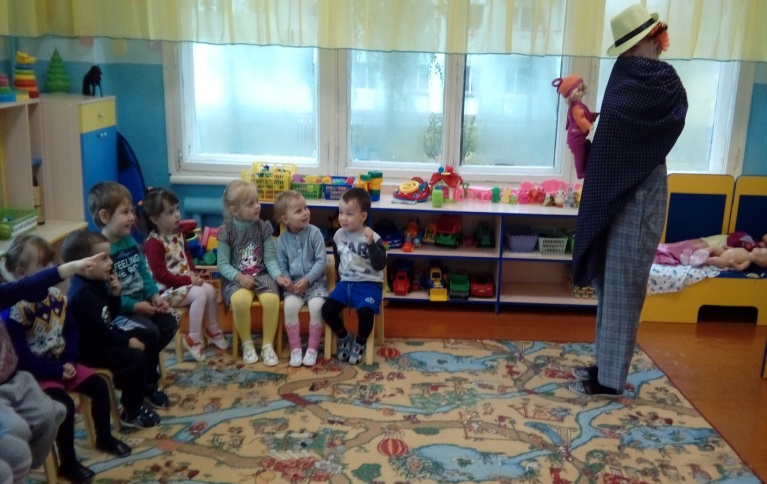 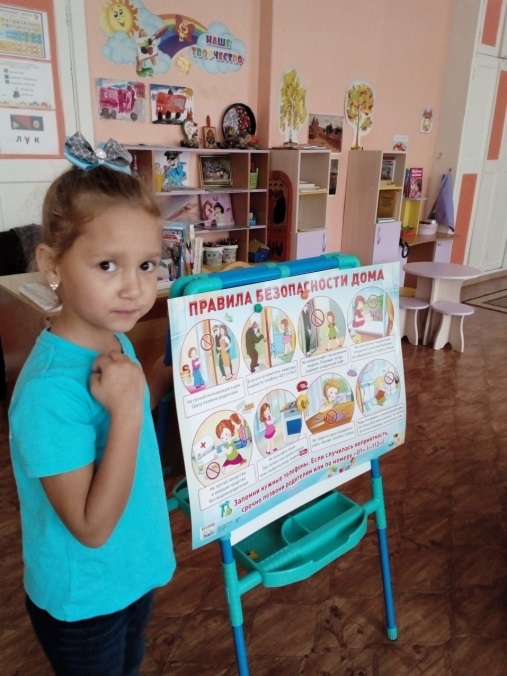 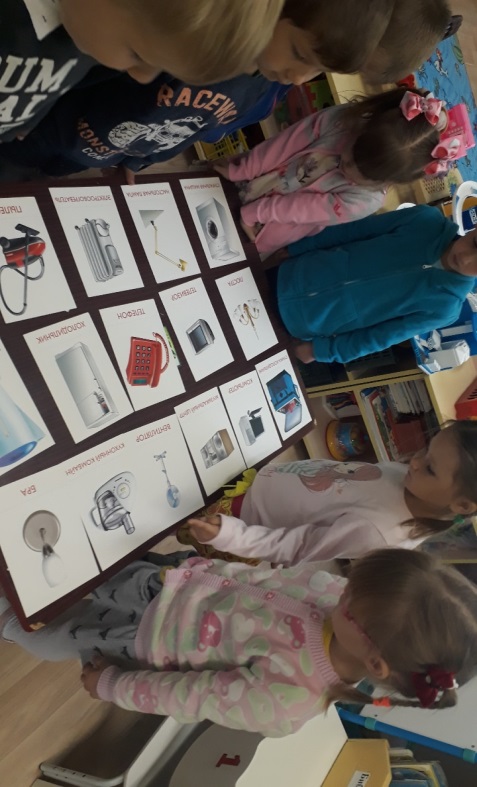 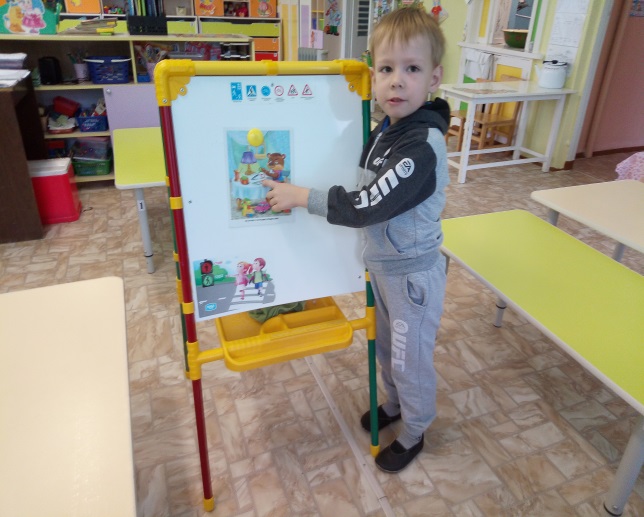 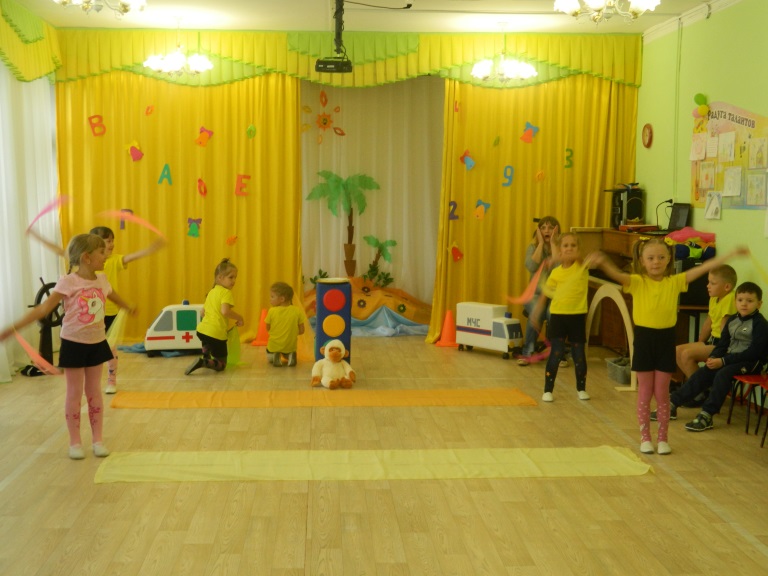 